Jahrestagung PAKS e.V. 2023Hesselberg, Sonntag, 15. Oktober 2023Jahrestagung PAKS e.V. 2023Hesselberg, Sonntag, 15. Oktober 2023Teilnehmerliste liegt beiTeilnehmerliste liegt beiTOP 1	Begrüßung der Mitglieder, kurzer Rückblick zu den WorkshopsDanke an Ilona für die Kasse: Prüfer erhalten die Unterlagen zur Durchsicht.Dank an Wolfram Brüninghaus – Orga HesselbergDank an Bernhard Apel – Homepage – und Sebastian Kainz - Newsletter Dank an alle Mitwirkenden im vergangenen Jahr! Christa Wege verstarb!Feedback zu den Workshops:Workshop 1: Methodisch geschickt, nicht direktiv, es waren Angebote, Leichtigkeit, ausgesprochen praktisch, solider fachlicher Hintergrund, guter Einblick in die Herangehensweise mit Schülerinnen und Schülern.Workshop 2:In dem zeitlich sehr begrenzten Rahmen Hineinschnuppern in diesen Kosmos, der aber auch                  sehr wichtig ist, die Rolle zu finden ist wichtig für die Entwicklung.                                     TOP 2Rückblick: Fobi Orgateam Oberfranken und Festival-Staffelstabübergabe Oberfr. nach Unterfr. 16.01. bis 18.01.2023 in Pottenstein – Festivalordner erstelltBericht von Claudia, Task-Card-Präsentation an der LeinwandFotos/ Filmeinspielung von Claudia (Festival Padlet)LAG Jahrestagung „Dare to share“Dank an alle Teilnehmer. Rückblick: Verweis auf die Homepage 10. Theatertagen der Beruflichen Oberschulen in Fürstenfeldbruck 24.-26.03.2023Dank an alle Teilnehmer. Rückblick: Verweis auf die HomepageOberbayerischen Theatertage Dank an alle Teilnehmer. Erfahrungsbericht von Petra und Bea. 2 einzelne Tage, Veranstaltungsort Luise ist sehr attraktiv, Zusammenarbeit mit dem Volkstheater sehr günstig – Frage der verfügbaren Räume. Gutes Format als Ergänzung zu den Theatertagen, als eintägige Veranstaltungen. Anmerkung Ilona: Es wäre günstig, wenn man in regelmäßigen Abständen solche Fortbildungsveranstaltungen stattfinden könnten. Staatspreis 23 Gymn. U. Fö.schulenDank an alle Teilnehmer. Erfahrungsbericht von Claudia, Fotos in der Tischvorlage. Gratulation an die Albert-Schweitzer-Schule in Sonthofen und an die Don-Bosco-Schule Stappenbach, die Staatspreise bekommen haben. Kerstin berichtet von der Bewerbung: 10-seitiges Portfolio und zehnminütiger Film, Erstellung war wegen der Kurzfristigkeit stressig, Bewerbungsschluss bereits im März, Erstellung der Bewerbungsunterlagen ist aber letztlich eine machbare Aufgabe.   Staatspreis 2024 geht an die Grund- und Mittelschulen, Claudia bittet darum, den Staatspreis zu bewerben – es ist klar, dass die Bedingungen für die Theaterarbeit an Grundschulen zu wünschen lassen.Arbeitskreis Szenisches Lernen (ISB)    Bericht Petra: Ziel der Überlegung bei den ersten Treffen: Was soll in einer Fortbildung Szenisches Lernen enthalten sein? Austausch über die Anordnung der Inhalte und über die Terminologie, Bestrebungen, das Szenische Lernen verpflichtend ins Seminarprogramm einzusetzen. – Am 9. Oktober 2023 gab es einen Fortbildungstag für Multiplikatoren Szenisches Lernen an der Akademie für Performative Bildung. Interessanter Austausch – 15 Teilnehmer – geplant ist, diese Veranstaltung jedes Jahr zu wiederholen. SDL 2023 TrierDank an alle Teilnehmer.Bericht von der Veranstaltung von Bea:Themen: Vielfalt – Rolle ergreifen – Rolle non-binäre Menschen - Rolle der Mädchen und der Frauen – Gendern… Endrucksvolle Parade der Teilnehmerinnen und Teilnehmer durch die Stadt. Gymnasien wie in den Jahren zuvor auch überproportional stark vertreten.  Dran denken: 2028 richtet Bayern das Schultheater der Länder aus. Eventuell auch wichtig im Zusammenhang mit Verhandlungen mit dem Kultusministerium. PAKS- Jahrestagung Anmeldezahlen so niedrig wie noch nie. Was müssen wir ändern? Fragebogen an Mitglieder und Fragebogen auf der Homepage: Wie die Wünsche: Preis, Zeitpunkt, Dauer?Erste Meinungsbilder: Bea: zwei Tage für manche zu lang, Zeiten und Bedürfnisse haben sich geändert, bei geringer Teilnehmerzahl reicht ein WorkshopAnnette Roncevic (schriftlich eingegeben): Zeitpunkt nicht gut. Besser Anfang Oktober oder November.TOP 3Ausblick nächsten Theatertage: Niederbayerische Schultheatertage, 7.11.bis Do 9.11.23Ich berichte von Kerstin Nölp vorab schriftlich per Mail an Vorstand: Niederbayern - News: Beginn: Szenischer Lehrgang, 1. Kurs (3 Tage) fand Anfang Juli statt, in Niederalteich Die nächsten drei Kurseinheiten sind geplant, insgesamt 15 Teilnehmer/innen; 2. Kurs: Januar 2024; 3. Kurs: Juli 2024; 4. Kurs:  November 2024 Regionale niederbayerische Theatertage Birgit H.: 3 Tage angesetzt, in Viechtach/Metten/Landau, Anmeldungen Schülergruppen schleppend; haben viel Werbung/Rund-Mails/Erinnerungs-Mail/ SL-Dienstbesprechungen/ Schulamt-Schreiben und social media genutzt, um Anmeldungen zu bekommen. Viechtach + Landau gut mit 6 Schülergruppen + 1 Lehrer-WS; Landau sogar mittlerweile 8 Schülergruppen (müssen erst schauen, ob das die Schule stemmen kann) Metten dagegen: nur 3 Anmeldungen bisher zeitlicher Rahmen (Dauer bis 16 Uhr) + Fahrtkosten als Stolperstein für Schulen ...Kostenrahmen wird deutlich mehr als die 4.300 Euro, die wir vom KM bekommen; es wurde aber zugesichert, dass dann Fobi-Mitteln verwendet werden dürfen... Regierung will aber momentan eher den Tag in Metten (2. Tag) streichen (Kostengründe).Referenten: sehr gute rekrutiert, z.B. Daniela Moritz (Clownin) gewonnen; Mutweltentheater (Sonja Welter+Judith Gorgass); Eric Müller-Rochholz (Regensburg/freiberuflicher Impro-Theater-Schauspieler) für LEHRER-Fortbildung Inzwischen eher zu viele Anmeldungen, ganz am Ende noch eingegangen.-weiterhin schleppende Unterstützung durch die Regierung: -Ansprechpartner seit August Wechsel, (Stefan Weitel)-Einladungen an Referenten/teilnehmende Gruppen Aktuelle FortschreibungslisteBayerische Schultheatertage 2024 WürzburgMotto: Echt jetzt? Jetzt echt! Veranstaltungsorte mittelgroß und geeignet.Preis PAKSOS abgeändert: „Bei uns kann man einen Blumentopf gewinnen!“, mit silbernem Draht in Form des PAKSOS, Pflanze. Es soll etwas weiterwachsen!Jede Gruppe, die teilnimmt, bekommt ein Einzelcoaching.Jurymitglieder werden gesucht, möglichst von jedem Regierungsbezirk eine PersonSpielleiterbesprechung anders als bisher angekündigt, am 11.04.24Schwierigkeit der Finanzierung: Konto! Die Regierung darf kein Konto haben. Konstruktion mit Sponsoren: Erhalten eine Zahlungsaufforderung von der Regierung.TOP 4TischvorlageTermine/ Links/ Veröffentlichungen/ FortbildungenAuf der Homepage findet man alle Termine und mehr!Teilnahmebescheinigung ist in der Tischvorlage enthalten.TOP 5Info aus der LAG und dem BVTSBericht vom Vorstand der LAG: Bernhard Apel Infos finden sich auf den Homepageseiten der LAG und des BVTS.TOP 5Modellversuch Theater in der GrundschuleBericht: Michaela, Claudia Konzept liegt auf den Tischen der Verantwortlichen. Modellschulen in jedem Regierungsbezirk. 3 Jahre Dauer. Muss vom gesamten Kollegium getragen werden. Fortbildungen an diesen Schulen, Ziel: Verankerung Theater in der 1. Lehrerbildungsplanung an der Uni, mittelfristig pflichtmäßige Verankerung in der 2. Lehrerbildungsphase. Armin berichtet: Er hält Fortbildungen für Lehramtsanwärter. Beobachtung: LAAs dürfen nicht in Fortbildungen. Petra: LAAs haben ihre eigenen ausbildungsbezogenen Lehrgänge. Können in Richtung Theater formuliert werden. Anregung Bea: Orientierung nötig, wie die Ausbildung in anderen Bundesländern aussieht. TOP 6Theater in der Grundschule (Fortbildungsfilm)Bericht: ClaudiaFilmprojekt an Volker Berdichs Schule, demnächst Start der Arbeit, mit Profi-Filmer. Der Film soll für Erwachsene sein und dafür werben, dem Theater in der Grundschule reichlich Raum zu geben. Beschluss zur KostenübernahmeregelungKosten für Filmer Juri Mazumdar betragen ca. 3000€2500 € Fördergeld vom KUMI gehen an LAG für Fortbildungen und dann an PAKS für den Film, Zusätzlich 500 € steuert PAKS zu. Abstimmung erfolgte per Handzeichen. Mitglieder stimmten einstimmig dafür. TOP 7KasseKassenbericht (liegt bei)193 Mitglieder – Gleichstand mit vergangenem JahrKontostand: 30.343,28 €Dank an die Kassiererin Ilona Hieronymus und an die Kassenprüferinnen: 1. Kerstin Nölp und    2. Ingrid KarlitschekErgebnis: Kasse wurde ordnungsgemäß geführt.Entlastung der Kassiererin mit 17 Stimmen – 0 EnthaltungBankwechsel zur Stadtsparkasse Bamberg, Abwicklung übernimmt IlonaTOP 8Berichte der Mitglieder/ Regionalen Ansprechpartner:Weitere Berichte des erweiterten Vorstandes:Szenisches Lernen (Petra Börding): s.o.Theaterklassen/ Ganztag (Karin Kelling): fehlt, aber …Maria Hörmann fragte telefonisch bei Claudia nach einem Arbeitskreis Theaterklassen. Claudia findet diesen sinnvoll und verwies sie auf Karin Kelling als Ansprechpartnerin. Jahrestagung/ Berichterstattung (Wolfram Brüninghaus): Termine für die nächsten Jahrestagungen am Hesselberg:11.- 13.10.202310. – 12.10.20239.- 11.10.2026Homepage (Bernhard Apel): Liefert bitte Texte für die Homepage!Berichte der regionalen Ansprechpartner, ehem. Rapse aus den Regionen:Unterfranken: 10. Bayerisches Theaterfestival 2024, s.o.Team ist erfolgreich tätigKleiner Auftritt bei den Schulrätetagen, Team wird immer wieder darauf angesprochen, plötzlich gibt es viele Stunden für Theater, gute Wirkung, es scheint so, als ob sich dadurch bei den Entscheidungsträgern etwas verändert hat.                                                                                                         Oberfranken: ?Mittelfranken: Im Gespräch mit Regierungschuldirektor E. Gradl, es liegen noch keine konkreten Ergebnisse vorSchwaben: Nächsten Zentralen Theatertage finden 2025 dort statt. !!!!Oberbayern: Jährliche Fortbildungen s.o.Oberpfalz: Telefonat Claudia mit Annette Roncevic: Sie hat einen Arbeitskreis Theater gegründet. Mitglieder sind Tobias Mages, Christof ?, Marina Plössl, Angelika Luber, evtl noch andere, die sie mir nur nicht nennen konnte und sie als Leitung. Sie haben ihre nächste nachmittägliche Sitzung im November, Raum in der Regierung Oberpfalz, Tobias und Christof beschäftigten sich mit szenischem Lernen und andere mit digitalen Formaten „digitale Appchen“, Frau Foggenreither von der Regierung als Ansprechpartnerin sei sehr vorsichtig. Niederrbayern: s.o.TOP 9Festivalordner Dieser wurde von Claudia und Mitarbeit Bea, Ilona, Michaela überarbeitet und digitalisiert in steht in „Padlet -Form“ Task Cards (Datenschutzkonform) zur Verfügung. Ziel: Schneller Überblick über Zeitplan und Organisationsstruktur und Notwenigen Formularen, Daten, Texten. Ordner wird immer an die Regionalen Ansprechpartner des jeweils nächsten Festivals überreicht, soll von diesen ergänzt und erweitert werden.Link und Daten sind auf 3 USB-Stick gespeichert und ein USB-Stick mit Archivdaten (2016, 2022)Benutzer PAKSKennwort: TheaterfestivalTOP 10Sonstiges, Wünsche, AnregungenWahl erst wieder 2025Diskussion: Kosten PAKS-JahrestagungGeben wir unseren Mitgliedern z. B: für die Kosten der Jahrestagung usw. bei Bedarf? Wie kommunizieren wir das? Welche Regelungen treffen wir? Idee: 3 Kostenbeiträge zur AuswahlStatement: Am Preis liegt es nicht, dass wenig Leute zur Jahrestagung kommenAnnette: Verbandsarbeit im Zentrum – lieber die Sitzung wieder am SamstagWofram: Wir müssen werben! Petra: Wohlfühlatmosphäre bringt Leute wieder auf den Hesselberg.Protokoll: i.V. Bernhard Apel, für Sebastian Kainz, Schriftführer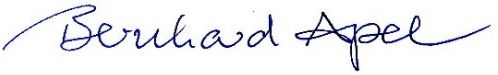 15.10.2023Datum, UnterschriftClaudia Zenk, 1. Vorsitzende:17.10.2023                           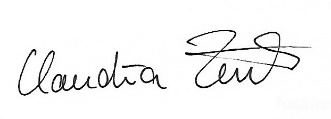 Datum, Unterschrift